Skjemaet skal benyttes ved søknad om tillatelse til utfylling over forurensede masser i sjø og vassdrag i henhold til forurensningsloven § 11 og forurensningsforskriften kap. 22, jf. forurensningsloven § 12.Søknaden sendes til Fylkesmannen enten på e-post til fmtfpost@fylkesmannen.no eller i brev til Fylkesmannen i Troms og Finnmark, Statens hus, 9815 Vadsø.
Skjemaet må fylles ut nøyaktig og fullstendig, og alle nødvendige vedlegg må følge med.Bruk vedleggsark med referansenummer til skjemaet der det er hensiktsmessig.
Ta gjerne kontakt med Fylkesmannen før søknaden sendes.UnderskriftVedleggsoversikt (Husk referanse til skjemaet og lokalitet)Til bruk når søknaden omfatter flere utfyllingslokaliteter: 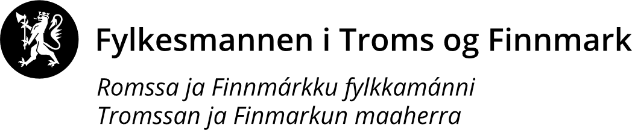 Generell informasjonGenerell informasjonGenerell informasjonGenerell informasjonGenerell informasjonGenerell informasjonGenerell informasjonTittel på søknaden/prosjektet (med stedsnavn)Tittel på søknaden/prosjektet (med stedsnavn)Søknaden omfatter (kryss av)Søknaden omfatter (kryss av) Utfylling med løsmasser Utfylling med løsmasser Utfylling med løsmasser Utfylling med løsmasserDel 3Søknaden omfatter (kryss av)Søknaden omfatter (kryss av) Utfylling med sprengstein Utfylling med sprengstein Utfylling med sprengstein Utfylling med sprengsteinDel 3Søknaden omfatter (kryss av)Søknaden omfatter (kryss av) Utfylling over forurensede sedimenter Utfylling over forurensede sedimenter Utfylling over forurensede sedimenter Utfylling over forurensede sedimenterDel 3Antall utfyllingslokaliteterAntall utfyllingslokaliteterKapittel 3 skal fylles ut og nummereres for hver enkelt lokalitet som skal benyttes, i tillegg skal kapittel 4 fylles ut dersom det skal gjøres tiltak på flere lokaliteterKapittel 3 skal fylles ut og nummereres for hver enkelt lokalitet som skal benyttes, i tillegg skal kapittel 4 fylles ut dersom det skal gjøres tiltak på flere lokaliteterKapittel 3 skal fylles ut og nummereres for hver enkelt lokalitet som skal benyttes, i tillegg skal kapittel 4 fylles ut dersom det skal gjøres tiltak på flere lokaliteterKapittel 3 skal fylles ut og nummereres for hver enkelt lokalitet som skal benyttes, i tillegg skal kapittel 4 fylles ut dersom det skal gjøres tiltak på flere lokaliteterKapittel 3 skal fylles ut og nummereres for hver enkelt lokalitet som skal benyttes, i tillegg skal kapittel 4 fylles ut dersom det skal gjøres tiltak på flere lokaliteterKapittel 3 skal fylles ut og nummereres for hver enkelt lokalitet som skal benyttes, i tillegg skal kapittel 4 fylles ut dersom det skal gjøres tiltak på flere lokaliteterKapittel 3 skal fylles ut og nummereres for hver enkelt lokalitet som skal benyttes, i tillegg skal kapittel 4 fylles ut dersom det skal gjøres tiltak på flere lokaliteterKommuneKommuneKommuneKommuneKommuneKommuneKommuneNavn på søker (tiltakshaver/tiltakshavere)Navn på søker (tiltakshaver/tiltakshavere)Navn på søker (tiltakshaver/tiltakshavere)Navn på søker (tiltakshaver/tiltakshavere)Navn på søker (tiltakshaver/tiltakshavere)Navn på søker (tiltakshaver/tiltakshavere)Navn på søker (tiltakshaver/tiltakshavere)AdresseAdresseAdresseAdresseOrganisasjonsnummerOrganisasjonsnummerOrganisasjonsnummerTelefon               Telefon               Telefon               Telefon               E-postE-postE-postKontaktperson ev. ansvarlig søker/konsulentKontaktperson ev. ansvarlig søker/konsulentKontaktperson ev. ansvarlig søker/konsulentKontaktperson ev. ansvarlig søker/konsulentKontaktperson ev. ansvarlig søker/konsulentKontaktperson ev. ansvarlig søker/konsulentKontaktperson ev. ansvarlig søker/konsulentTelefon               Telefon               Telefon               Telefon               E-post           E-post           E-post           Planstatus og eventuelle avklaringer med andre samfunnsinteresserPlanstatus og eventuelle avklaringer med andre samfunnsinteresserPlanstatus og eventuelle avklaringer med andre samfunnsinteresserPlanstatus og eventuelle avklaringer med andre samfunnsinteresserPlanstatus og eventuelle avklaringer med andre samfunnsinteresserPlanstatus og eventuelle avklaringer med andre samfunnsinteresserPlanstatus og eventuelle avklaringer med andre samfunnsinteresser2.1Planstatus:Utfylling må være klarert med hensyn til plan- og bygningsloven. Gjør rede for den kommunale planstatusen til de aktuelle lokalitetene for utfyllingPlanstatus:Utfylling må være klarert med hensyn til plan- og bygningsloven. Gjør rede for den kommunale planstatusen til de aktuelle lokalitetene for utfyllingPlanstatus:Utfylling må være klarert med hensyn til plan- og bygningsloven. Gjør rede for den kommunale planstatusen til de aktuelle lokalitetene for utfyllingPlanstatus:Utfylling må være klarert med hensyn til plan- og bygningsloven. Gjør rede for den kommunale planstatusen til de aktuelle lokalitetene for utfyllingPlanstatus:Utfylling må være klarert med hensyn til plan- og bygningsloven. Gjør rede for den kommunale planstatusen til de aktuelle lokalitetene for utfyllingPlanstatus:Utfylling må være klarert med hensyn til plan- og bygningsloven. Gjør rede for den kommunale planstatusen til de aktuelle lokalitetene for utfylling2.1Er tiltaket som det søkes om i tråd med plan- og bygningsloven og gjeldende planbestemmelser fra kommunen? Ja                 Nei                 Søknader som ikke samsvarer med planbestemmelser kan bli satt på vent, jf. forurensningsloven § 11 fjerde ledd.Er tiltaket som det søkes om i tråd med plan- og bygningsloven og gjeldende planbestemmelser fra kommunen? Ja                 Nei                 Søknader som ikke samsvarer med planbestemmelser kan bli satt på vent, jf. forurensningsloven § 11 fjerde ledd.Er tiltaket som det søkes om i tråd med plan- og bygningsloven og gjeldende planbestemmelser fra kommunen? Ja                 Nei                 Søknader som ikke samsvarer med planbestemmelser kan bli satt på vent, jf. forurensningsloven § 11 fjerde ledd.Er tiltaket som det søkes om i tråd med plan- og bygningsloven og gjeldende planbestemmelser fra kommunen? Ja                 Nei                 Søknader som ikke samsvarer med planbestemmelser kan bli satt på vent, jf. forurensningsloven § 11 fjerde ledd.Er tiltaket som det søkes om i tråd med plan- og bygningsloven og gjeldende planbestemmelser fra kommunen? Ja                 Nei                 Søknader som ikke samsvarer med planbestemmelser kan bli satt på vent, jf. forurensningsloven § 11 fjerde ledd.Er tiltaket som det søkes om i tråd med plan- og bygningsloven og gjeldende planbestemmelser fra kommunen? Ja                 Nei                 Søknader som ikke samsvarer med planbestemmelser kan bli satt på vent, jf. forurensningsloven § 11 fjerde ledd.2.2Er det innhentet uttalelse i forbindelse med søknaden fra følgende instanser?Er det innhentet uttalelse i forbindelse med søknaden fra følgende instanser?Er det innhentet uttalelse i forbindelse med søknaden fra følgende instanser?Er det innhentet uttalelse i forbindelse med søknaden fra følgende instanser?Er det innhentet uttalelse i forbindelse med søknaden fra følgende instanser?Er det innhentet uttalelse i forbindelse med søknaden fra følgende instanser?2.2Fiskeridirektoratet og/eller lokalt fiskarlagFiskeridirektoratet og/eller lokalt fiskarlagJa           Nei Ja           Nei 2.2Tromsø museum og/eller sametinget (kulturminner)Tromsø museum og/eller sametinget (kulturminner)Ja           Nei Ja           Nei 2.2Havnemyndighet – Kystverket eller kommunen (jf. havne- og farvannsloven § 27)Havnemyndighet – Kystverket eller kommunen (jf. havne- og farvannsloven § 27)Ja           Nei Ja           Nei 2.2Er saken vurdert i henhold til relevant regelverk hos kommunen?Er saken vurdert i henhold til relevant regelverk hos kommunen?Ja           Nei Ja           Nei 2.3Er det rør, kabler eller andre konstruksjoner på sjøbunnen i området?Er det rør, kabler eller andre konstruksjoner på sjøbunnen i området?Er det rør, kabler eller andre konstruksjoner på sjøbunnen i området?Er det rør, kabler eller andre konstruksjoner på sjøbunnen i området?Er det rør, kabler eller andre konstruksjoner på sjøbunnen i området?Er det rør, kabler eller andre konstruksjoner på sjøbunnen i området?2.3Ja                 Nei   	                          Vedlegg Ja                 Nei   	                          Vedlegg Ja                 Nei   	                          Vedlegg Ja                 Nei   	                          Vedlegg Ja                 Nei   	                          Vedlegg Ja                 Nei   	                          Vedlegg 2.3Opplys også hvem som eier konstruksjonene                  Opplys også hvem som eier konstruksjonene                  Opplys også hvem som eier konstruksjonene                  Opplys også hvem som eier konstruksjonene                  Opplys også hvem som eier konstruksjonene                  Opplys også hvem som eier konstruksjonene                  2.4Opplys hvilke eiendommer som antas å bli berørt av tiltaket/tiltakene (naboliste):Opplys hvilke eiendommer som antas å bli berørt av tiltaket/tiltakene (naboliste):Opplys hvilke eiendommer som antas å bli berørt av tiltaket/tiltakene (naboliste):Opplys hvilke eiendommer som antas å bli berørt av tiltaket/tiltakene (naboliste):Opplys hvilke eiendommer som antas å bli berørt av tiltaket/tiltakene (naboliste):Opplys hvilke eiendommer som antas å bli berørt av tiltaket/tiltakene (naboliste):2.4Det skal legges ved naboliste med oversikt over naboer som kan bli berørt av tiltaket. Listen skal inneholde navn, adresse, gnr/bnr til de berørte partene.Det skal legges ved naboliste med oversikt over naboer som kan bli berørt av tiltaket. Listen skal inneholde navn, adresse, gnr/bnr til de berørte partene.Det skal legges ved naboliste med oversikt over naboer som kan bli berørt av tiltaket. Listen skal inneholde navn, adresse, gnr/bnr til de berørte partene.Det skal legges ved naboliste med oversikt over naboer som kan bli berørt av tiltaket. Listen skal inneholde navn, adresse, gnr/bnr til de berørte partene.Det skal legges ved naboliste med oversikt over naboer som kan bli berørt av tiltaket. Listen skal inneholde navn, adresse, gnr/bnr til de berørte partene.2.5Merknader/kommentarerMerknader/kommentarerMerknader/kommentarerMerknader/kommentarerMerknader/kommentarerMerknader/kommentarer2.5Utfylling i sjø eller vassdragUtfylling i sjø eller vassdragUtfylling i sjø eller vassdragUtfylling i sjø eller vassdrag3.1Navn på lokalitetNavn på lokalitetNavn på lokalitet3.1Eiendomsopplysninger (navn på eier og gnr/bnr)Eiendomsopplysninger (navn på eier og gnr/bnr)Eiendomsopplysninger (navn på eier og gnr/bnr)3.2Kart og stedfesting: Søknaden skal vedlegges oversiktskart i målestokk 1:50 000 og detaljkart 1:1 000 med inntegnet areal (lengde og bredde) på området som skal mudres, samt GPS-stedfesta prøvetakingsstasjonerOversiktskart har vedleggsnummer:  Detaljkart har vedleggsnummer: UTM-koordinater for utfyllingslokaliteten:Sonebelte:     Nord:       Øst: Kart og stedfesting: Søknaden skal vedlegges oversiktskart i målestokk 1:50 000 og detaljkart 1:1 000 med inntegnet areal (lengde og bredde) på området som skal mudres, samt GPS-stedfesta prøvetakingsstasjonerOversiktskart har vedleggsnummer:  Detaljkart har vedleggsnummer: UTM-koordinater for utfyllingslokaliteten:Sonebelte:     Nord:       Øst: Kart og stedfesting: Søknaden skal vedlegges oversiktskart i målestokk 1:50 000 og detaljkart 1:1 000 med inntegnet areal (lengde og bredde) på området som skal mudres, samt GPS-stedfesta prøvetakingsstasjonerOversiktskart har vedleggsnummer:  Detaljkart har vedleggsnummer: UTM-koordinater for utfyllingslokaliteten:Sonebelte:     Nord:       Øst: 3.4Begrunnelse/bakgrunn for tiltaket:Begrunnelse/bakgrunn for tiltaket:Begrunnelse/bakgrunn for tiltaket:3.5Utfyllingens omfang:Vanndybde på utfyllingsstedet (dybdeintervall):        mArealet som berøres av utfyllingen:                             m2 (merk på kartet)Mengde fyllmasser som skal benyttes (volum):          m3Utfyllingens omfang:Vanndybde på utfyllingsstedet (dybdeintervall):        mArealet som berøres av utfyllingen:                             m2 (merk på kartet)Mengde fyllmasser som skal benyttes (volum):          m3Utfyllingens omfang:Vanndybde på utfyllingsstedet (dybdeintervall):        mArealet som berøres av utfyllingen:                             m2 (merk på kartet)Mengde fyllmasser som skal benyttes (volum):          m33.5Beskriv hvilke typer masser som skal benyttes i utfyllingen: Løsmasser, stein e.l. Beskriv hvilke typer masser som skal benyttes i utfyllingen: Løsmasser, stein e.l. Beskriv hvilke typer masser som skal benyttes i utfyllingen: Løsmasser, stein e.l. 3.6Bruk av sprengsteinVed bruk av sprengstein er det fare for spredning av plast i vannmassene som følge av plast i armering, tennsystemer etc. Bruk av sprengsteinVed bruk av sprengstein er det fare for spredning av plast i vannmassene som følge av plast i armering, tennsystemer etc. Bruk av sprengsteinVed bruk av sprengstein er det fare for spredning av plast i vannmassene som følge av plast i armering, tennsystemer etc. 3.6Beskriv hvilket tennsystem som skal benyttes ved sprengingBeskriv hvilket tennsystem som skal benyttes ved sprengingBeskriv hvilket tennsystem som skal benyttes ved sprenging3.6Beregnet mengde plast i sprengsteinmassene (g plast/anbragt m3)Beregnet mengde plast i sprengsteinmassene (g plast/anbragt m3)Beregnet mengde plast i sprengsteinmassene (g plast/anbragt m3)3.7Utfyllingsmetode:Gi en kort beskrivelse av metode med begrunnelse (f eks. graver med lang arm, splittlekter etc.).Utfyllingsmetode:Gi en kort beskrivelse av metode med begrunnelse (f eks. graver med lang arm, splittlekter etc.).Utfyllingsmetode:Gi en kort beskrivelse av metode med begrunnelse (f eks. graver med lang arm, splittlekter etc.).3.8Anleggsperiode:Angi et tidsintervall for når tiltaket planlegges gjennomførtAnleggsperiode:Angi et tidsintervall for når tiltaket planlegges gjennomførtAnleggsperiode:Angi et tidsintervall for når tiltaket planlegges gjennomførtBeskrivelse av utfyllingslokaliteten med hensyn til naturmangfold og fare for forurensningBeskrivelse av utfyllingslokaliteten med hensyn til naturmangfold og fare for forurensningBeskrivelse av utfyllingslokaliteten med hensyn til naturmangfold og fare for forurensningBeskrivelse av utfyllingslokaliteten med hensyn til naturmangfold og fare for forurensning3.9Oppgi hvilke kjente naturverdier som er tilknyttet lokaliteten eller nærområdet til lokaliteten, og beskriv hvordan disse eventuelt kan berøres av tiltaket:Oppgi hvilke kjente naturverdier som er tilknyttet lokaliteten eller nærområdet til lokaliteten, og beskriv hvordan disse eventuelt kan berøres av tiltaket:Oppgi hvilke kjente naturverdier som er tilknyttet lokaliteten eller nærområdet til lokaliteten, og beskriv hvordan disse eventuelt kan berøres av tiltaket:3.10Er det utført miljøundersøkelser?Ja                 Nei   3.11Er det utført geotekniske undersøkelser?Ja                    Nei   Geoteknisk uttalelse    3.12Sedimentenes innhold:Sedimentenes innhold:Sedimentenes innhold:3.12Eventuell nærmere beskrivelse av bunnsedimentene:Eventuell nærmere beskrivelse av bunnsedimentene:Eventuell nærmere beskrivelse av bunnsedimentene:3.13Strømforhold på lokaliteten:Strømforhold på lokaliteten:Strømforhold på lokaliteten:3.14Aktive og/eller historiske forurensingskilder:Beskriv eksisterende og tidligere virksomheter i nærområdet til lokaliteten (f eks. slipp, kommunalt avløp, småbåthavn, industrivirksomhet e.l.).Aktive og/eller historiske forurensingskilder:Beskriv eksisterende og tidligere virksomheter i nærområdet til lokaliteten (f eks. slipp, kommunalt avløp, småbåthavn, industrivirksomhet e.l.).Aktive og/eller historiske forurensingskilder:Beskriv eksisterende og tidligere virksomheter i nærområdet til lokaliteten (f eks. slipp, kommunalt avløp, småbåthavn, industrivirksomhet e.l.).3.15Miljøundersøkelse, prøvetaking og analyserMiljøundersøkelse, prøvetaking og analyserMiljøundersøkelse, prøvetaking og analyser3.15Det må foreligge dokumentasjon av sedimentenes innhold av tungmetaller og miljøgifter. Omfanget av prøvetaking ved planlegging av utfylling må vurderes i hvert enkelt tilfelle. Antall prøvepunkter må sees i sammenheng med utfyllingsarealets størrelse og lokalisering i forhold til mulige forurensningskilder. Vedlagt miljørapport skal presentere analyseresultater fra prøvetaking av de aktuelle sedimentene, samt en miljøfaglig vurdering av massenes forurensningstilstand.  Kravene til miljøundersøkelser i utfyllingssaker følger av Miljødirektoratets Veileder for håndtering av sediment (M-350/2015) med revisjoner av 25. mai 2018, samt M608/2016 Grenseverdier for klassifisering av vann, sediment og biota.Navn på rapport fra miljøundersøkelse: Antall prøvestasjoner på lokaliteten:       stk. (skal markeres på vedlagt kart)Det må foreligge dokumentasjon av sedimentenes innhold av tungmetaller og miljøgifter. Omfanget av prøvetaking ved planlegging av utfylling må vurderes i hvert enkelt tilfelle. Antall prøvepunkter må sees i sammenheng med utfyllingsarealets størrelse og lokalisering i forhold til mulige forurensningskilder. Vedlagt miljørapport skal presentere analyseresultater fra prøvetaking av de aktuelle sedimentene, samt en miljøfaglig vurdering av massenes forurensningstilstand.  Kravene til miljøundersøkelser i utfyllingssaker følger av Miljødirektoratets Veileder for håndtering av sediment (M-350/2015) med revisjoner av 25. mai 2018, samt M608/2016 Grenseverdier for klassifisering av vann, sediment og biota.Navn på rapport fra miljøundersøkelse: Antall prøvestasjoner på lokaliteten:       stk. (skal markeres på vedlagt kart)Det må foreligge dokumentasjon av sedimentenes innhold av tungmetaller og miljøgifter. Omfanget av prøvetaking ved planlegging av utfylling må vurderes i hvert enkelt tilfelle. Antall prøvepunkter må sees i sammenheng med utfyllingsarealets størrelse og lokalisering i forhold til mulige forurensningskilder. Vedlagt miljørapport skal presentere analyseresultater fra prøvetaking av de aktuelle sedimentene, samt en miljøfaglig vurdering av massenes forurensningstilstand.  Kravene til miljøundersøkelser i utfyllingssaker følger av Miljødirektoratets Veileder for håndtering av sediment (M-350/2015) med revisjoner av 25. mai 2018, samt M608/2016 Grenseverdier for klassifisering av vann, sediment og biota.Navn på rapport fra miljøundersøkelse: Antall prøvestasjoner på lokaliteten:       stk. (skal markeres på vedlagt kart)3.16Forurensningstilstand på lokaliteten: Gi en oppsummering av miljøundersøkelsen med klassifiseringen av sedimentene i tilstandsklasser (I-V) relatert til de ulike analyseparameterne, jf. M-608/2016.Forurensningstilstand på lokaliteten: Gi en oppsummering av miljøundersøkelsen med klassifiseringen av sedimentene i tilstandsklasser (I-V) relatert til de ulike analyseparameterne, jf. M-608/2016.Forurensningstilstand på lokaliteten: Gi en oppsummering av miljøundersøkelsen med klassifiseringen av sedimentene i tilstandsklasser (I-V) relatert til de ulike analyseparameterne, jf. M-608/2016.3.17Risikovurdering:Gi en vurdering av risiko for om tiltaket vil bidra til å spre forurensning eller være til annen ulempe for naturmiljøet.Risikovurdering:Gi en vurdering av risiko for om tiltaket vil bidra til å spre forurensning eller være til annen ulempe for naturmiljøet.Risikovurdering:Gi en vurdering av risiko for om tiltaket vil bidra til å spre forurensning eller være til annen ulempe for naturmiljøet.3.18Avbøtende tiltakBeskriv planlagte tiltak for å hindre/redusere partikkelspredning, med begrunnelse.Avbøtende tiltakBeskriv planlagte tiltak for å hindre/redusere partikkelspredning, med begrunnelse.Avbøtende tiltakBeskriv planlagte tiltak for å hindre/redusere partikkelspredning, med begrunnelse.	Sted: ...........................................................................	Dato: ..................................	Underskrift: ....................................................................................................................................................Nr.InnholdRef. til nr. på skjemaetLokalitet nr.Utfylling i sjø eller vassdragUtfylling i sjø eller vassdragUtfylling i sjø eller vassdragUtfylling i sjø eller vassdrag4.1Navn på lokalitetNavn på lokalitetNavn på lokalitet4.1Eiendomsopplysninger (navn på eier og gnr/bnr)Eiendomsopplysninger (navn på eier og gnr/bnr)Eiendomsopplysninger (navn på eier og gnr/bnr)4.2Kart og stedfesting: Søknaden skal vedlegges oversiktskart i målestokk 1:50 000 og detaljkart 1:1 000 med inntegnet areal (lengde og bredde) på området som skal mudres, samt GPS-stedfesta prøvetakingsstasjonerOversiktskart har vedleggsnummer:  Detaljkart har vedleggsnummer: UTM-koordinater for utfyllingslokaliteten:Sonebelte:     Nord:       Øst: Kart og stedfesting: Søknaden skal vedlegges oversiktskart i målestokk 1:50 000 og detaljkart 1:1 000 med inntegnet areal (lengde og bredde) på området som skal mudres, samt GPS-stedfesta prøvetakingsstasjonerOversiktskart har vedleggsnummer:  Detaljkart har vedleggsnummer: UTM-koordinater for utfyllingslokaliteten:Sonebelte:     Nord:       Øst: Kart og stedfesting: Søknaden skal vedlegges oversiktskart i målestokk 1:50 000 og detaljkart 1:1 000 med inntegnet areal (lengde og bredde) på området som skal mudres, samt GPS-stedfesta prøvetakingsstasjonerOversiktskart har vedleggsnummer:  Detaljkart har vedleggsnummer: UTM-koordinater for utfyllingslokaliteten:Sonebelte:     Nord:       Øst: 4.4Begrunnelse/bakgrunn for tiltaket:Begrunnelse/bakgrunn for tiltaket:Begrunnelse/bakgrunn for tiltaket:4.5Utfyllingens omfang:Vanndybde på utfyllingsstedet (dybdeintervall):        mArealet som berøres av utfyllingen:                             m2 (merk på kartet)Mengde fyllmasser som skal benyttes (volum):          m3Utfyllingens omfang:Vanndybde på utfyllingsstedet (dybdeintervall):        mArealet som berøres av utfyllingen:                             m2 (merk på kartet)Mengde fyllmasser som skal benyttes (volum):          m3Utfyllingens omfang:Vanndybde på utfyllingsstedet (dybdeintervall):        mArealet som berøres av utfyllingen:                             m2 (merk på kartet)Mengde fyllmasser som skal benyttes (volum):          m34.5Beskriv hvilke typer masser som skal benyttes i utfyllingen: Løsmasser, stein e.l. Beskriv hvilke typer masser som skal benyttes i utfyllingen: Løsmasser, stein e.l. Beskriv hvilke typer masser som skal benyttes i utfyllingen: Løsmasser, stein e.l. 4.6Bruk av sprengsteinVed bruk av sprengstein er det fare for spredning av plast i vannmassene som følge av plast i armering, tennsystemer etc. Bruk av sprengsteinVed bruk av sprengstein er det fare for spredning av plast i vannmassene som følge av plast i armering, tennsystemer etc. Bruk av sprengsteinVed bruk av sprengstein er det fare for spredning av plast i vannmassene som følge av plast i armering, tennsystemer etc. 4.6Beskriv hvilket tennsystem som skal benyttes ved sprengingBeskriv hvilket tennsystem som skal benyttes ved sprengingBeskriv hvilket tennsystem som skal benyttes ved sprenging4.6Beregnet mengde plast i sprengsteinmassene (g plast/anbragt m3)Beregnet mengde plast i sprengsteinmassene (g plast/anbragt m3)Beregnet mengde plast i sprengsteinmassene (g plast/anbragt m3)4.7Utfyllingsmetode:Gi en kort beskrivelse av metode med begrunnelse (f eks. graver med lang arm, splittlekter etc.).Utfyllingsmetode:Gi en kort beskrivelse av metode med begrunnelse (f eks. graver med lang arm, splittlekter etc.).Utfyllingsmetode:Gi en kort beskrivelse av metode med begrunnelse (f eks. graver med lang arm, splittlekter etc.).4.8Anleggsperiode:Angi et tidsintervall for når tiltaket planlegges gjennomførtAnleggsperiode:Angi et tidsintervall for når tiltaket planlegges gjennomførtAnleggsperiode:Angi et tidsintervall for når tiltaket planlegges gjennomførtBeskrivelse av utfyllingslokaliteten med hensyn til naturmangfold og fare for forurensningBeskrivelse av utfyllingslokaliteten med hensyn til naturmangfold og fare for forurensningBeskrivelse av utfyllingslokaliteten med hensyn til naturmangfold og fare for forurensningBeskrivelse av utfyllingslokaliteten med hensyn til naturmangfold og fare for forurensning4.9Oppgi hvilke kjente naturverdier som er tilknyttet lokaliteten eller nærområdet til lokaliteten, og beskriv hvordan disse eventuelt kan berøres av tiltaket:Oppgi hvilke kjente naturverdier som er tilknyttet lokaliteten eller nærområdet til lokaliteten, og beskriv hvordan disse eventuelt kan berøres av tiltaket:Oppgi hvilke kjente naturverdier som er tilknyttet lokaliteten eller nærområdet til lokaliteten, og beskriv hvordan disse eventuelt kan berøres av tiltaket:4.10Er det utført miljøundersøkelser?Ja                 Nei   4.11Er det utført geotekniske undersøkelser?Ja                    Nei   Geoteknisk uttalelse    4.12Sedimentenes innhold:Sedimentenes innhold:Sedimentenes innhold:4.12Eventuell nærmere beskrivelse av bunnsedimentene:Eventuell nærmere beskrivelse av bunnsedimentene:Eventuell nærmere beskrivelse av bunnsedimentene:4.13Strømforhold på lokaliteten:Strømforhold på lokaliteten:Strømforhold på lokaliteten:4.14Aktive og/eller historiske forurensningskilder:Beskriv eksisterende og tidligere virksomheter i nærområdet til lokaliteten (f eks. slipp, kommunalt avløp, småbåthavn, industrivirksomhet e.l.).Aktive og/eller historiske forurensningskilder:Beskriv eksisterende og tidligere virksomheter i nærområdet til lokaliteten (f eks. slipp, kommunalt avløp, småbåthavn, industrivirksomhet e.l.).Aktive og/eller historiske forurensningskilder:Beskriv eksisterende og tidligere virksomheter i nærområdet til lokaliteten (f eks. slipp, kommunalt avløp, småbåthavn, industrivirksomhet e.l.).4.15Miljøundersøkelse, prøvetaking og analyserMiljøundersøkelse, prøvetaking og analyserMiljøundersøkelse, prøvetaking og analyser4.15Det må foreligge dokumentasjon av sedimentenes innhold av tungmetaller og miljøgifter. Omfanget av prøvetaking ved planlegging av utfylling må vurderes i hvert enkelt tilfelle. Antall prøvepunkter må sees i sammenheng med utfyllingsarealets størrelse og lokalisering i forhold til mulige forurensningskilder. Vedlagt miljørapport skal presentere analyseresultater fra prøvetaking av de aktuelle sedimentene, samt en miljøfaglig vurdering av massenes forurensningstilstand.  Kravene til miljøundersøkelser i utfyllingssaker følger av Miljødirektoratets Veileder for håndtering av sediment (M-350/2015) med revisjoner av 25. mai 2018, samt M608/2016 Grenseverdier for klassifisering av vann, sediment og biota.Navn på rapport fra miljøundersøkelse: Antall prøvestasjoner på lokaliteten:        stk. (skal markeres på vedlagt kart)Det må foreligge dokumentasjon av sedimentenes innhold av tungmetaller og miljøgifter. Omfanget av prøvetaking ved planlegging av utfylling må vurderes i hvert enkelt tilfelle. Antall prøvepunkter må sees i sammenheng med utfyllingsarealets størrelse og lokalisering i forhold til mulige forurensningskilder. Vedlagt miljørapport skal presentere analyseresultater fra prøvetaking av de aktuelle sedimentene, samt en miljøfaglig vurdering av massenes forurensningstilstand.  Kravene til miljøundersøkelser i utfyllingssaker følger av Miljødirektoratets Veileder for håndtering av sediment (M-350/2015) med revisjoner av 25. mai 2018, samt M608/2016 Grenseverdier for klassifisering av vann, sediment og biota.Navn på rapport fra miljøundersøkelse: Antall prøvestasjoner på lokaliteten:        stk. (skal markeres på vedlagt kart)Det må foreligge dokumentasjon av sedimentenes innhold av tungmetaller og miljøgifter. Omfanget av prøvetaking ved planlegging av utfylling må vurderes i hvert enkelt tilfelle. Antall prøvepunkter må sees i sammenheng med utfyllingsarealets størrelse og lokalisering i forhold til mulige forurensningskilder. Vedlagt miljørapport skal presentere analyseresultater fra prøvetaking av de aktuelle sedimentene, samt en miljøfaglig vurdering av massenes forurensningstilstand.  Kravene til miljøundersøkelser i utfyllingssaker følger av Miljødirektoratets Veileder for håndtering av sediment (M-350/2015) med revisjoner av 25. mai 2018, samt M608/2016 Grenseverdier for klassifisering av vann, sediment og biota.Navn på rapport fra miljøundersøkelse: Antall prøvestasjoner på lokaliteten:        stk. (skal markeres på vedlagt kart)4.16Forurensningstilstand på lokaliteten: Gi en oppsummering av miljøundersøkelsen med klassifiseringen av sedimentene i tilstandsklasser (I-V) relatert til de ulike analyseparameterne, jf. M-608/2016.Forurensningstilstand på lokaliteten: Gi en oppsummering av miljøundersøkelsen med klassifiseringen av sedimentene i tilstandsklasser (I-V) relatert til de ulike analyseparameterne, jf. M-608/2016.Forurensningstilstand på lokaliteten: Gi en oppsummering av miljøundersøkelsen med klassifiseringen av sedimentene i tilstandsklasser (I-V) relatert til de ulike analyseparameterne, jf. M-608/2016.4.17Risikovurdering:Gi en vurdering av risiko for om tiltaket vil bidra til å spre forurensning eller være til annen ulempe for naturmiljøet.Risikovurdering:Gi en vurdering av risiko for om tiltaket vil bidra til å spre forurensning eller være til annen ulempe for naturmiljøet.Risikovurdering:Gi en vurdering av risiko for om tiltaket vil bidra til å spre forurensning eller være til annen ulempe for naturmiljøet.4.18Avbøtende tiltakBeskriv planlagte tiltak for å hindre/redusere partikkelspredning, med begrunnelse.Avbøtende tiltakBeskriv planlagte tiltak for å hindre/redusere partikkelspredning, med begrunnelse.Avbøtende tiltakBeskriv planlagte tiltak for å hindre/redusere partikkelspredning, med begrunnelse.